Bijbelstudie nieuwe identiteitInleidingDoel: identiteit leren kennen, inzicht krijgen in je identiteit en wie je kan zijn.Lezen: Efeze 2:1-10 (gaat over wie je was, wie je bent en Gods plan)Vragen: Merk/merkte je zelf weleens iets van de macht?				- vs 2	Wat zou het betekenen dat we in de hemelse gewesten gezet zijn in Christus? - vs 6	Wat betekent het dat we geschapen zijn in Jezus Christus?			- vs 10Bloemen boeket van teksten (zie volgende pagina)Er zijn drie onderdelen in het boeket. Iedereen kiest per onderdeel een zin waarin hij/zij zich herkent en een zin waarmee hij/zij (nog) moeite heeft.EindeLezen: 1 Petrus 1: 13-25 -> aansporing tot zuiverheidVragen: Wat betekent ‘gehoorzaamheid aan de waarheid?		- vs 22		Hoe helpt de Geest in dit vers?				- vs 22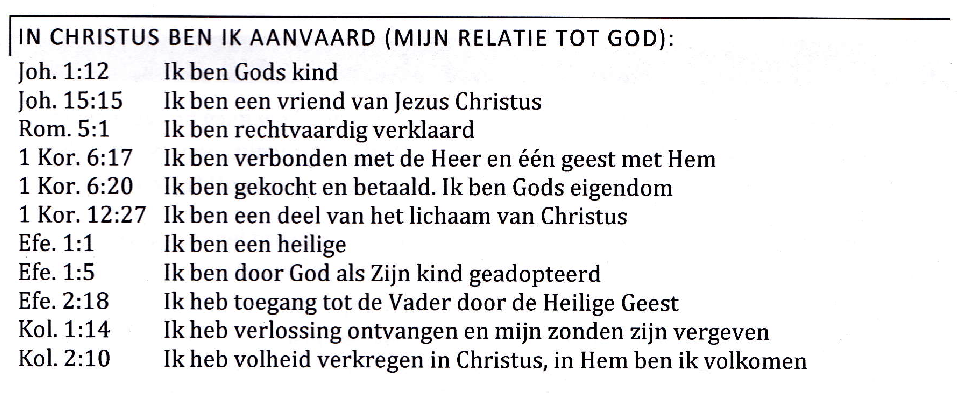 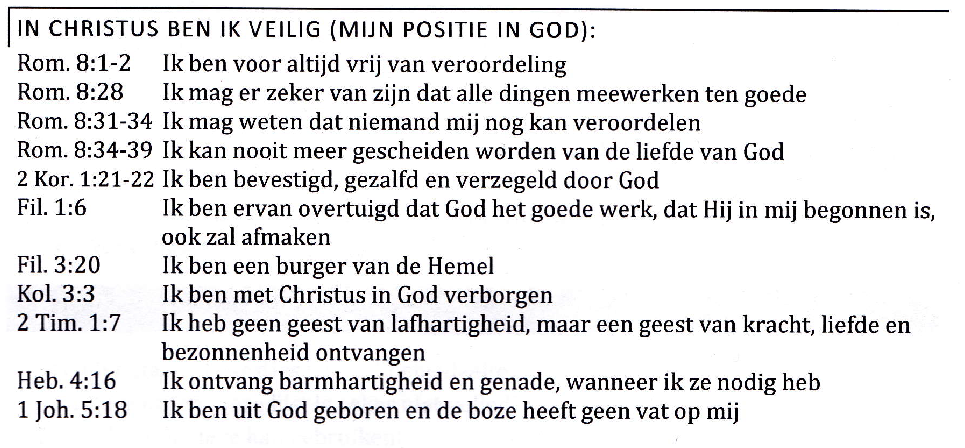 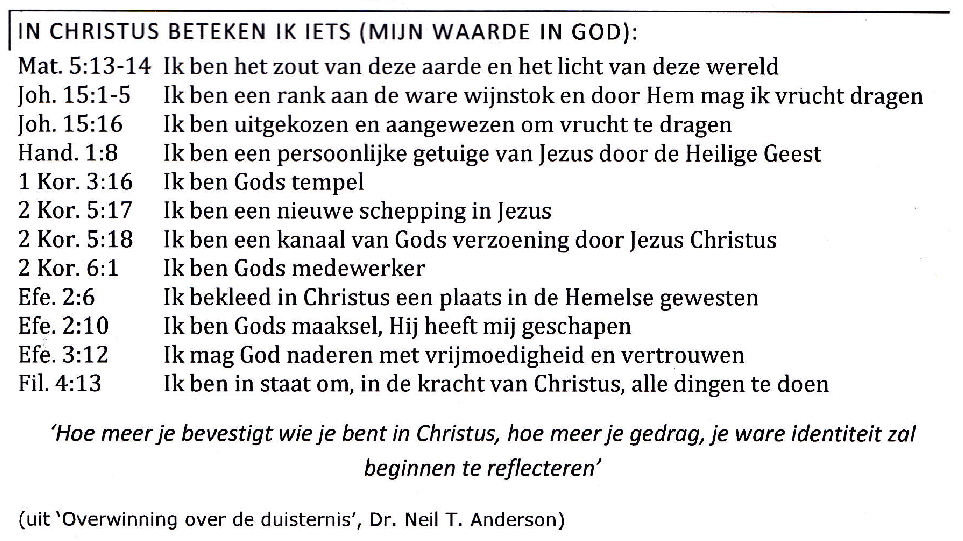 